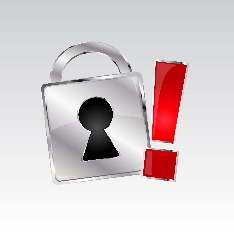 NameEmailWebsiteOffice 365WebsiteTyping.comLogin@absstudents.abs.misd.netLoginPasswordPasswordhttps://login.microsoftonline.com/https://login.microsoftonline.com/https://www.typing.com/student/loginhttps://www.typing.com/student/loginWebsiteDigital Passport WebsiteCode.orgLoginLoginPasswordPasswordhttps://www.digitalpassport.org/educator-registration/studentLoginhttps://www.digitalpassport.org/educator-registration/studentLoginWebsiteWebsiteLoginLoginPasswordPassword